Number sentence: 2 x 5 =  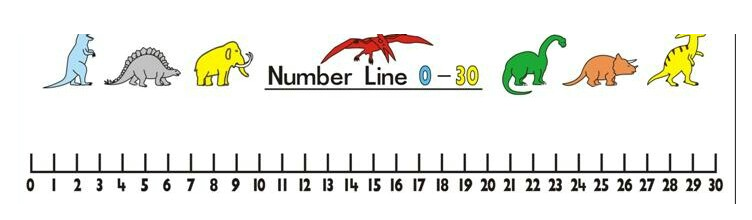 Number sentence: 4 x 2 = Number sentence: 8 x 5 = Number sentence: 4 x 5 = Number sentence: 9 x 2 = 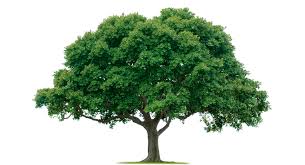 I plant 4 rows of trees. Each has row has 5 trees. How many trees do I plant?Number sentence: _______________________________I saved 3p every week for 9 weeks. How much money do I have now? Number sentence: _______________________________